Sammanställning godkända tester genomförda på testtillfälle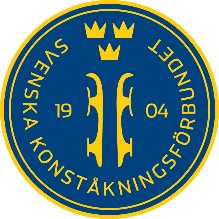 Denna sammanställning ska använda för skiljedomaren att rapportera in godkända tester till Svenska Konståkningsförbundet via enkätlänk. Tester som åkare klarar på tävling ska föreningen anmäla till Svenska Konståkningsförbundet via aktuellt event ”Testregistrering” i IndTA med länk till judges scores. Senior nivå 2 ska komplettera med tävlingsresultat för programkomponenter. * Ska kompletteras med tävlingsresultat för programkomponenter lägst 4,25* Ska kompletteras med tävlingsresultat för programkomponenter lägst 4,25* Ska kompletteras med tävlingsresultat för programkomponenter lägst 4,25* Ska kompletteras med tävlingsresultat för programkomponenter lägst 4,25Ansvarig skiljedomare:Ort testet ägde rum på:Mobilnummer:Datum för testet:E-postadress:Ansvarig arrangör:Uppgifter på åkare 	Uppgifter på åkare 	Uppgifter på åkare 	Uppgifter på åkare 	Välj godkänd testnivåVälj godkänd testnivåVälj godkänd testnivåVälj godkänd testnivåVälj godkänd testnivåVälj godkänd testnivåVälj godkänd testnivåVälj godkänd testnivåFörnamnEfternamnFödelsedata(ååmmdd)FöreningUngdom nivå 1Ungdom nivå 2Junior nivå GrundJunior nivå 1Junior nivå 2Senior nivå GrundSenior nivå 1Senior nivå 2*Uppgifter på åkare 	Uppgifter på åkare 	Uppgifter på åkare 	Uppgifter på åkare 	Välj godkänd testnivåVälj godkänd testnivåVälj godkänd testnivåVälj godkänd testnivåVälj godkänd testnivåVälj godkänd testnivåVälj godkänd testnivåVälj godkänd testnivåFörnamnEfternamnFödelsedata(ååmmdd)FöreningUngdom nivå 1Ungdom nivå 2Junior nivå GrundJunior nivå 1Junior nivå 2Senior nivå GrundSenior nivå 1Senior nivå 2*Uppgifter på åkare 	Uppgifter på åkare 	Uppgifter på åkare 	Uppgifter på åkare 	Välj godkänd testnivåVälj godkänd testnivåVälj godkänd testnivåVälj godkänd testnivåVälj godkänd testnivåVälj godkänd testnivåVälj godkänd testnivåVälj godkänd testnivåFörnamnEfternamnFödelsedata(ååmmdd)FöreningUngdom nivå 1Ungdom nivå 2Junior nivå GrundJunior nivå 1Junior nivå 2Senior nivå GrundSenior nivå 1Senior nivå 2*Uppgifter på åkare 	Uppgifter på åkare 	Uppgifter på åkare 	Uppgifter på åkare 	Välj godkänd testnivåVälj godkänd testnivåVälj godkänd testnivåVälj godkänd testnivåVälj godkänd testnivåVälj godkänd testnivåVälj godkänd testnivåVälj godkänd testnivåFörnamnEfternamnFödelsedata(ååmmdd)FöreningUngdom nivå 1Ungdom nivå 2Junior nivå GrundJunior nivå 1Junior nivå 2Senior nivå GrundSenior nivå 1Senior nivå 2*